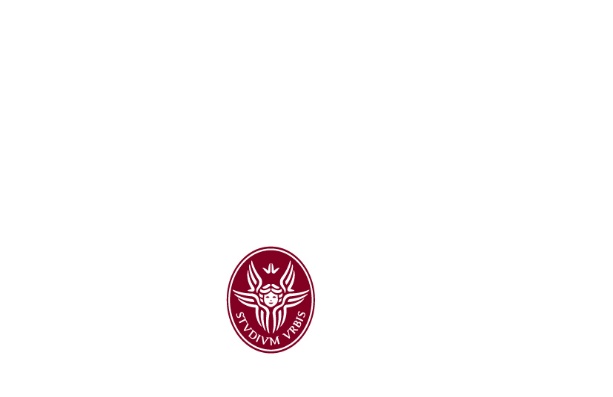 ALLEGATO ASCHEMA ESEMPLIFICATIVO DELLA DOMANDA DA REDIGERSI SU CARTA LIBERANOTA BENE: SULL’OGGETTO DELL’EMAIL DOVRA' ESSERE RIPORTATA LA DICITURA “CANDIDATURA ALLA PROCEDURA COMPARATIVA - BANDO AR n. 2/2020”                                                                                    Al Direttore del Dipartimento di Matematica Guido Castelnuovo Sapienza Università di Roma Piazzale Aldo Moro, 500185 RomaIl/La sottoscritto/a ................................................................................................................................................Nato/a a ................................................ prov. di .................................. in data ………………….........................e residente a ……………………………………………………..................... (Prov............) in Via ........................................................... (Cap..................)chiede di essere ammesso/a a partecipare alla procedura selettiva pubblica, per titoli e colloquio per il conferimento di n…. assegno/i di ricerca della durata di …… anno/i, avente il seguente progetto di ricerca …….. - Settore Scientifico disciplinare .......... Settore Concorsuale ……. - presso il Dipartimento di Matematica Guido Castelnuovo di cui al bando n… ………  pubblicizzato in data ……. A tal fine, ai sensi degli artt. 46 e 47 del DPR 28.12.2000 n. 445, consapevole delle sanzioni penali, nel caso di dichiarazioni non veritiere e falsità negli atti, richiamate dall’art. 76 D.P.R. 445 del 28.12.2000, dichiara sotto la propria responsabilità:di aver conseguito il Diploma di laurea in …………………………… in data ………………. presso l’Università di ………………………………………………………………. con il voto di ………………… (OPPURE del titolo di studio straniero di ………………..………………………. conseguito il ……….. presso ………………………………………… e riconosciuto equipollente alla laurea italiana in ………………………… dall’Università di ……………………… ….………… in data ………….………… OPPURE del titolo di studio straniero, che non è stato dichiarato equipollente, di ………………..………………………., conseguito il ……….. presso ………………………………………… al quale si allega traduzione, legalizzazione e dichiarazione di valore;di essere in possesso del titolo di dottore di ricerca (PostDoc) in ...................................................... conseguito in data ……… presso l’Università di ………. OPPURE di essere in possesso del seguente titolo equipollente conseguito all’estero …………..……… OPPURE di essere in possesso del seguente titolo equivalente conseguito all’estero …………………. al quale si allega traduzione, legalizzazione e dichiarazione di valore OPPURE per i settori interessati, di essere in possesso di titolo di specializzazione di area medica corredato di un’adeguata produzione scientifica, OPPURE di possedere la qualifica di ricercatore con curriculum più avanzato anche per aver ottenuto le seguenti posizioni strutturate in Università, Enti di ricerca, istituzioni di ricerca applicata, pubbliche o private, estere o, limitatamente alle posizioni non di ruolo, italiane ………………………………………………………………………………………;di essere cittadino .......................e di godere dei diritti politici;di essere in possesso dei seguenti titoli che si ritengono utili ai fini della selezione (descrivere i titoli): ………………………….. …………………………..di non avere riportato condanne penali e di non avere in corso procedimenti penali ed amministrativi per l’applicazione di misure di sicurezza o di prevenzione, né di avere a proprio carico precedenti penali iscrivibili nel casellario giudiziario ai sensi dell’art. 686 del c.p.p.; OPPURE di aver riportato la seguente condanna: ……………………….. emessa dal ……….. in data ………; OPPURE avere i seguenti procedimenti penali in corso: ……….………………………………………;di non essere stato destituito o dispensato dall’impiego presso una pubblica amministrazione per persistente insufficiente rendimento e di non essere stato dichiarato decaduto da un impiego statale, ai sensi dell’art. 127, primo comma, lettera d), del testo unico delle disposizioni concernenti lo statuto degli impiegati civili della Stato, approvato con decreto del Presidente della Repubblica 10 gennaio 1957, n. 3;(dichiarazione eventuale) di essere stato titolare di Assegno di ricerca con le seguenti specifiche:titolo: …………………………………………………., Istituto Universitario ……………………………., durata: dal …………. al …………………;di non essere titolare di altre borse di studio a qualsiasi titolo conferite o di impegnarsi a rinunciarvi in caso di superamento della presente procedura selettiva, di non partecipare a Corsi di Laurea, Laurea specialistica o magistrale, dottorato di ricerca con borsa o specializzazione medica in Italia o all’estero;di non essere dipendente di ruolo dei soggetti di cui all’art. 22, comma 1, della legge 30 dicembre 2010, n. 240;(dichiarazione eventuale) di svolgere la seguente attività lavorativa presso……………….. (specificare datore di lavoro, se ente pubblico o privato e tipologia di rapporto): ……………………………………….;di non avere un grado di parentela o di affinità, fino al quarto grado compreso, con un professore appartenente al Dipartimento di …………………., ovvero con il Rettore, il Direttore Generale o un componente del Consiglio di Amministrazione de La Sapienza – Università di Roma;di non trovarsi in situazione, anche potenziale, di conflitto d’interesse con La Sapienza – Università di Roma;di non cumulare con un reddito imponibile personale annuo lordo di lavoro dipendente, come definito dall’art.  49 del TUIR – titolo I, capo IV, superiore a € 16.000,00;di eleggere il proprio domicilio in …………………………………..………………………… (città, via, n. e cap.) tel ……………………………. e di impegnarsi a comunicare tempestivamente eventuali variazioni;di voler ricevere ogni comunicazione, ivi compresa la convocazione per il colloquio, al seguente indirizzo di posta elettronica personale, senza che il Dipartimento di Matematica abbia altro obbligo di avviso: ………………………………………………..;I candidati portatori di handicap, ai sensi della Legge 5 Febbraio 1992, n. 104 e successive modifiche, dovranno fare esplicita richiesta, in relazione al proprio handicap, riguardo l’ausilio necessario per poter sostenere il colloquio.Il sottoscritto allega alla presente domanda, in formato pdf:fotocopia di un documento di riconoscimento; dichiarazione sostitutiva di certificazione resa ai sensi degli art. 47 del D.P.R.445/2000 relativa all’eventuale fruizione del dottorato di ricerca senza borsa e/o attività svolta in qualità di assegnista di ricerca e/o titolare di contratto di Ricercatore a Tempo determinato (Allegato B); dichiarazione sostitutiva di certificazione resa ai sensi degli art. 47 del D.P.R.445/2000 del diploma di laurea con data di conseguimento, voto e   indicazione delle votazioni riportate nei singoli esami di profitto (Allegato C);dichiarazione sostitutiva dell’atto di notorietà resa ai sensi degli art. 47 del D.P.R.445/2000 in luogo dei titoli e pubblicazioni in originale, non rilasciati da altra Pubblica Amministrazione, in cui se ne attesti la conformità all’originale (Allegato D);dichiarazione sostitutiva di certificazione resa ai sensi degli art. 47 del D.P.R.445/2000 dei documenti e dei titoli che si ritengono utili ai fini del concorso (diplomi di specializzazione, attestati di frequenza di corsi di perfezionamento post-laurea, conseguiti in Italia o all'estero, borse di studio o incarichi di ricerca conseguiti sia in Italia che all'estero, etc. qualora non rilasciati da Pubblica Amministrazione); curriculum della propria attività scientifica e professionale datato e firmato; Il sottoscritto esprime il proprio consenso affinché i dati personali forniti possano essere trattati nel rispetto del Decreto legislativo 30.6.2003, n. 196 e dell’art. 13 Regolamento UE n.2016/679  per gli adempimenti connessi alla presente procedura.Data ……............  						 Firma............................................(non soggetta ad autentica ai sensi dell'art. 39 del D.P.R. 28.12.2000, n. 445).